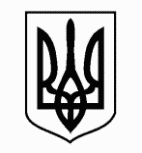 ЗАПОРІЗЬКА МІСЬКА РАДАДЕПАРТАМЕНТ ОСВІТИ І НАУКИ вул. Незалежної України, 39Б, м. Запоріжжя, 69037тел. (061) 224-08-35, факс: (061) 32-52-20, E-mail: reception.don@zp.gov.ua, Код ЄДРПОУ 37573094Н А К А З30.03.2021						   	                            № 71рПро закріплення територіїобслуговування за закладами освіти м. Запоріжжя у 2021 роціНа виконання законів України «Про освіту», «Про повну загальну середню освіту», постанови Кабінету Міністрів України від 13.09.2017 № 684                                (зі змінами) «Про затвердження Порядку ведення обліку дітей дошкільного, шкільного віку та учнів» в частині закріплення територій обслуговування                     за закладами загальної середньої освіти, наказу Міністерства освіти і науки України від 16.04.2018 № 367 «Про затвердження Порядку зарахування, відрахування та переведення учнів до державних та комунальних закладів освіти для здобуття повної загальної середньої освіти», для реалізації прав громадян України на здобуття повної загальної середньої освіти та згідно                           з рішенням виконавчого комітету Запорізької міської ради від 29.03.2021 № 105 «Про внесення змін до рішення виконавчого комітету Запорізької міської ради від 23.11.2020 № 472 «Про внесення змін до рішення виконавчого комітету Запорізької міської ради від 26.11.2018 № 525 «Про організацію обліку дітей дошкільного, шкільного віку та учнів у м. Запоріжжя»НАКАЗУЮ:Закріпити території обслуговування за закладами загальної середньої освіти м. Запоріжжя у 2021 році згідно з рішенням виконавчого комітету Запорізької міської ради від 29.03.2021 № 105 «Про внесення змін до рішення виконавчого комітету Запорізької міської ради від 23.11.2020 № 472 «Про внесення змін до рішення виконавчого комітету Запорізької міської ради від 26.11.2018 № 525 «Про організацію обліку дітей дошкільного, шкільного віку та учнів                             у м. Запоріжжя».Начальникам територіальних відділів освіти департаменту освіти і науки міської ради: 2.1. Оприлюднити інформацію про території обслуговування, закріплені                       за закладами загальної середньої освіти районів міста згідно з рішенням виконавчого комітету Запорізької міської ради від 29.03.2021 № 105                      «Про внесення змін до рішення виконавчого комітету Запорізької міської ради від 23.11.2020 № 472 «Про внесення змін до рішення виконавчого комітету Запорізької міської ради від 26.11.2018 № 525 «Про організацію обліку дітей дошкільного, шкільного віку та учнів у м. Запоріжжя», шляхом розміщення зазначеної інформації на вебсайті територіального відділу освіти.невідкладно2.2. Забезпечити неухильне виконання закладами освіти району Порядку зарахування, відрахування та переведення учнів до державних та комунальних закладів освіти для здобуття повної загальної середньої освіти, затвердженого наказом Міністерства освіти і науки України від 16.04.2018 № 367                                 «Про затвердження Порядку зарахування, відрахування та переведення учнів          до державних та комунальних закладів освіти для здобуття повної загальної середньої освіти» (далі – Порядок), в частині зарахування дітей, місце проживання яких на територіях обслуговування закладів освіти району підтверджене (п. 3, п. 5 розділу ІІ Порядку).Впродовж 2021 рокуКерівникам закладів загальної середньої освіти м. Запоріжжя:Оприлюднити інформацію про території обслуговування, закріплені                  за закладом загальної середньої освіти згідно з рішенням виконавчого комітету Запорізької міської ради від 29.03.2021 № 105 «Про внесення змін до рішення виконавчого комітету Запорізької міської ради від 23.11.2020 № 472 «Про внесення змін до рішення виконавчого комітету Запорізької міської ради від 26.11.2018 № 525 «Про організацію обліку дітей дошкільного, шкільного віку та учнів у м. Запоріжжя», шляхом розміщення зазначеної інформації в закладі освіти та на його вебсайті (а у разі його відсутності - на вебсайті територіального відділу освіти).невідкладноЗабезпечити неухильне виконання Порядку в частині зарахування дітей, місце проживання яких на території обслуговування закладу освіти підтверджене (п. 3, п. 5 розділу ІІ Порядку).Впродовж 2021 рокуВідділу організаційно-кадрової роботи департаменту освіти і науки міської ради забезпечити оприлюднення рішення виконавчого комітету Запорізької міської ради від 29.03.2021 № 105 «Про внесення змін до рішення виконавчого комітету Запорізької міської ради від 23.11.2020 № 472 «Про внесення змін до рішення виконавчого комітету Запорізької міської ради від 26.11.2018 № 525 «Про організацію обліку дітей дошкільного, шкільного віку та учнів                              у м. Запоріжжя», даний наказ на вебсайті департаменту освіти і науки міської ради.Наказ департаменту освіти і науки Запорізької міської ради від 27.11.2020             № 332р «Про закріплення території обслуговування за закладами освіти                          м. Запоріжжя у 2021 році» вважати таким, що втратив чинність.Контроль за виконанням наказу покласти на начальника відділу моніторингу, комплексного аналізу та прогнозування управління з питань розвитку освіти департаменту освіти і науки міської ради Сизоненко О.А.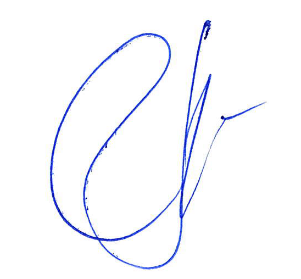 Директор департаменту  	С.Ю. РоманчукПОГОДЖЕНО:Заступник директора департаменту освіти і науки міської ради – начальник управління з питань розвитку освіти департаменту освіти і науки Запорізької міської ради  	Н.В. ВітковськаОЗНАЙОМЛЕНО:Заступник директора департаменту – начальник відділу організаційно-кадрової роботи департаменту освіти і науки міської ради 	В.В. ІвановаНачальник відділу моніторингу, комплексного аналізу та прогнозуванняуправління з питань розвитку освіти департаменту	О.А. СизоненкоНачальник територіального відділу освіти Вознесенівського району   	Н.Ю. Ситенко Начальник територіального відділу освіти Дніпровського району   	Я.Ю. ЛитовченкоНачальник територіального відділу освіти Заводського району   	Н.М. ШаповаловаНачальник територіального відділу освіти Комунарського району   	О.В. Могилін Начальник територіального відділу освіти Олександрівського району   	Л.В. ЄременкоНачальник територіального відділу освіти Хортицького району   	О.В. ГоджекНачальник територіального відділу освіти Шевченківського району   	Н.Є. Перепелиця